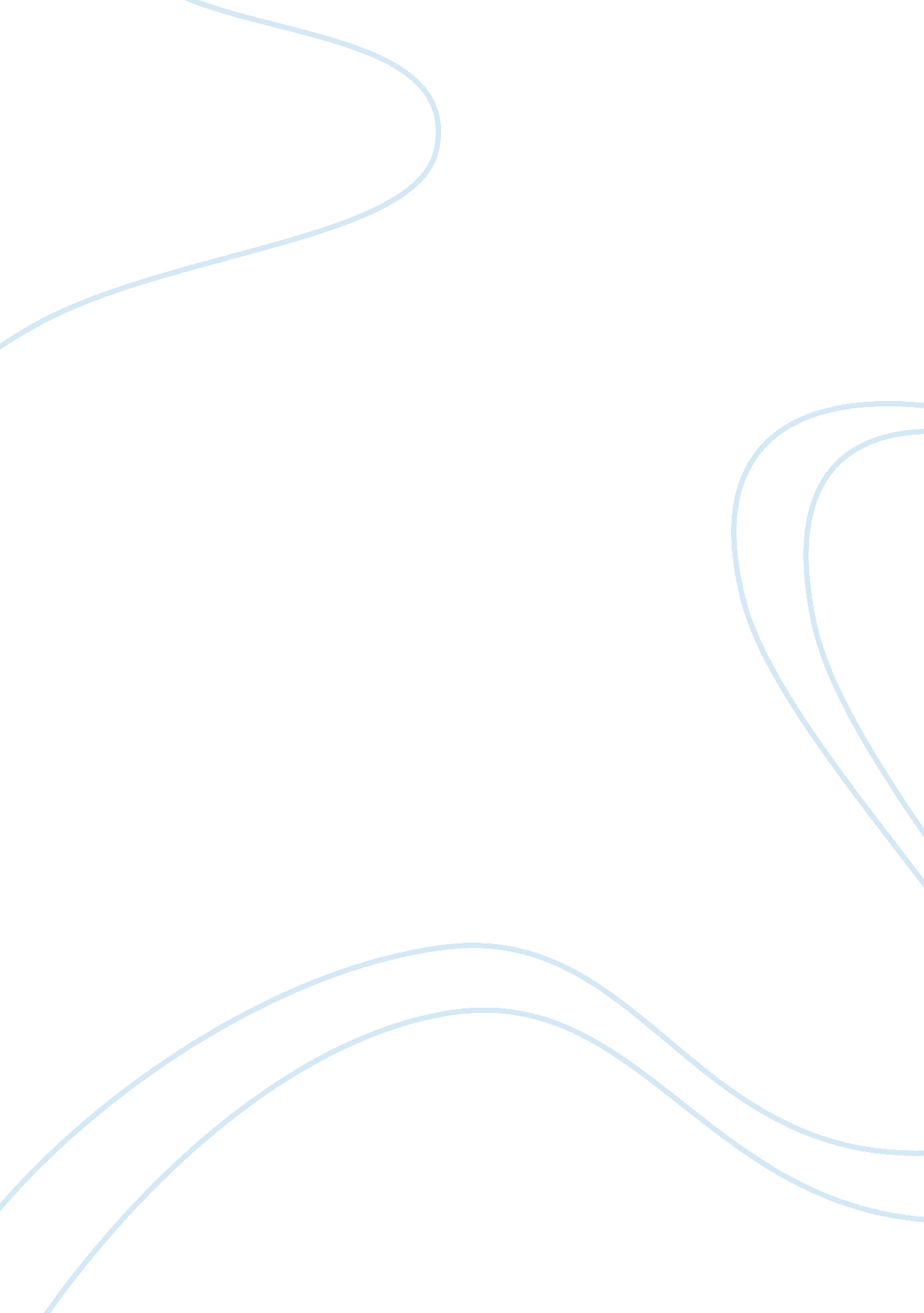 The dance analysis essay sample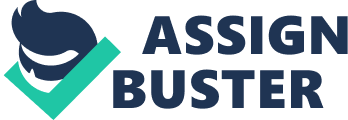 The combine of boards known as “ The Dance and Music” (likewise in the Hermitage) are among Matisse’s most imperative – and most well known – works of the period 1908 to 1913. They were charged in 1910 by one of the main Russian authorities of French late nineteenth and mid twentieth century craftsmanship, Sergey Shchukin. Until the Revolution of 1917, they held tight the staircase of his Moscow manor. The two creations have a place with a gathering of works joined by the topic of “ the brilliant age” of humankind, and hence the figures are not genuine individuals but rather envisioned picture images. Just in this piece of 1910, be that as it may, did it obtain its popular energy and expressive reverberation. The craze of the agnostic bacchanalia is exemplified in the effective, shocking accord of red, blue and green, joining Man, Heaven and Earth. How appropriately has Matisse caught the significant importance of the move, communicating man’s intuitive feeling of contribution in the rhythms of nature and the universe! The five figures have firm diagrams, while the distortion of those figures is an outflow of their energetic excitement and the energy of the all-devouring mood. The quick, joint development fills the bodies with untamed life compel and the red turns into an image of internal warmth. The figures move in the dark blue of the 
Cosmos and the green slope is accused of the vitality of the artists, sinking underneath their feet and after that springing back. For all its expressiveness, Matisse’s “ Move” has no pointless feeling, other than that required by the subject. In 1909 Matisse got a critical commission. An amazingly affluent Russian industrialist named Sergei Shchukin approached Matisse for three huge scale canvases to enliven the winding staircase of his house, the Trubetskoy Palace, in Moscow. The huge and very much adored painting, Dance I at MoMA, is to some degree disingenously titled. In spite of the fact that it is full scale and in oil, Matisse did not think of it as in excess of a preliminary draw. However a correlation between the underlying and last forms is enlightening. Matisse obtained the theme from the back of the 1905-06 painting Bonheur de Vivre, in spite of the fact that he has expelled one artist. In Dance I, the figures express the light delight and bliss that was so much a piece of the prior Fauve artful culmination. The figures are drawn freely, with no inside definition. They have been compared to bean pack dolls in light of their undefined and unlimited developments. The bodies surely don’t appear to be controlled by way. In any case, don’t give this innocent suddenness a chance to trick you. Matisse works hard to influence his sketches to appear to be easy. Envision for a minute, that rather than this honest style, Matisse had chosen to render this figures with the solidified thickness of Jacques Louis David. Would the feeling of unadulterated delight, the feeling of play have been too communicated? Matisse has accomplished something that is in reality extremely troublesome. He has unlearned the lessons of portrayal with the goal that he can make a picture where frame matches content. The artists possess a splendid blue and green field. Be that as it may, what precisely does the green speak to? Numerous individuals would rapidly answer, “ a green ridge.” Okay, however what at that point is the blue expected to speak to? On the off chance that I were addressing at MoMA, as I frequently do, numerous audience members would offer that “ the blue is the sky that ascents over the slope.” But others in my gathering may start to look disappointed. One may then say, “ that is not what I see, the blue is truly water moving once more into the separation.” What Matisse has done here, even in apparently basic rendering, is utilize spatial uncertainty to investigate one of the key issues in current painting, the contention between the figment of profundity and an affirmation of the levelness of the canvas. One last point here, did you see the break in the circle? The hands of the two front artists are separated. Matisse has been mindful so as to permit this break just where it covers the knee so as not to interfere with the congruity of the shading. For what reason did he do this? The part is frequently translated in two courses, as a wellspring of strain that requires determination or, as a solicitation to us the watcher to participate, all things considered, the break is at the guide nearest toward our position. The last form of Dance has an altogether different enthusiastic character. It has been depicted as restricting, threatening, inborn, formal, and even evil. Rhythms nearly appear to be heard as the straightforward joy of the first is overpowered. What causes these emotional changes in state of mind? Past the shading shift, which is quite self-evident, the figures of the 1910 canvas are drawn with more inside line, line which regularly recommends pressure and physical power. See for example, the back left figure. Another more unobtrusive change happens where the two back figures touch the ground. References: ‘ The Dance’, Paula Rego, 1988 | Tate Dance | Definition of Dance by Merriam-Webster, Define dance: to move one’s body rhythmically usually to music: to engage in or perform a dance. Read next: Portrait de L’Artiste Sans Barbe 